Please bring your prayers and support to: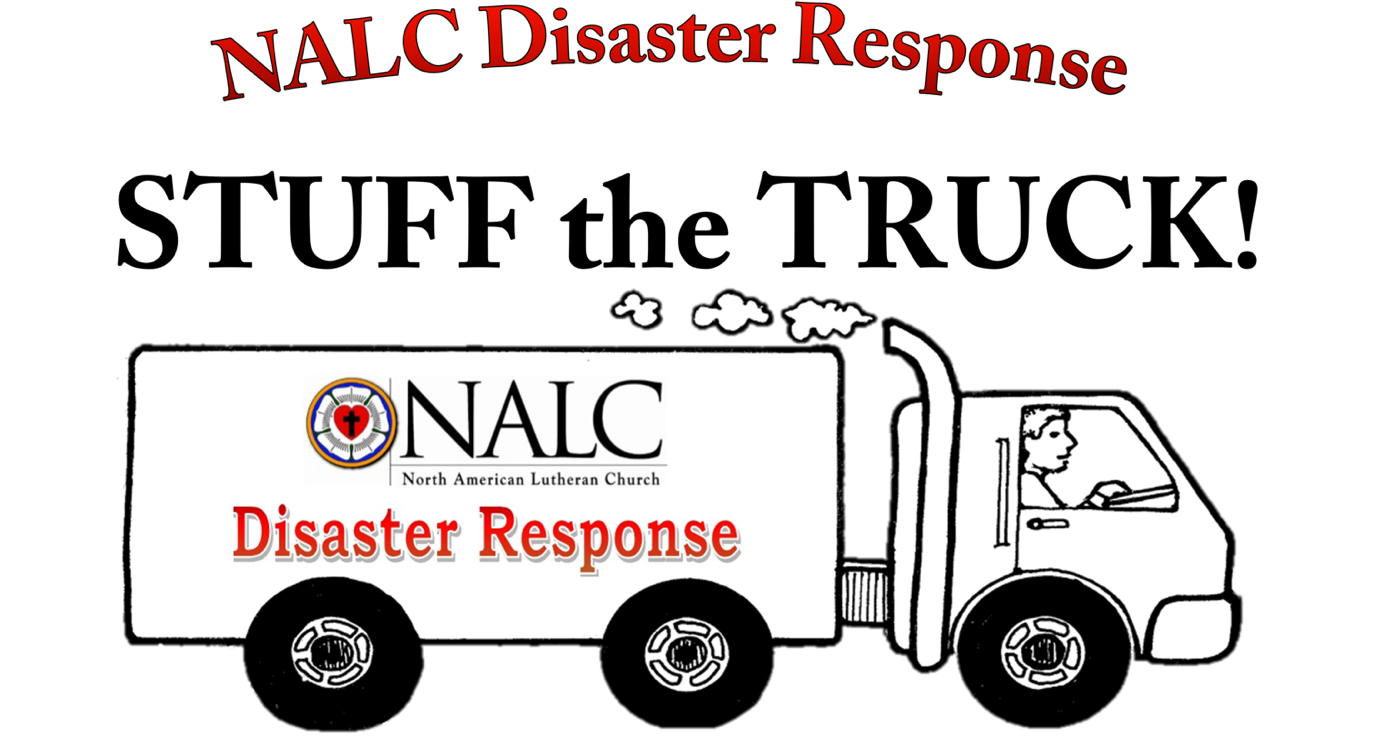 Suggested DonationsJBiblesQuilts & BlanketsFlood BucketsSchool KitsHealthcare KitsGift CardsMonetary DonationsFinancial donations designated for
NALC Disaster Response*
should be made payable and mailed to:North American Lutheran ChurchPO BOX 860565Minneapolis, MN 55486-0565*Please indicate “NALC Disaster Response” on the memo line of your checkFor more information contact:Mary Bates, NALC Disaster Response740-509-1132 -or- disasterresponse@thenalc.or